Shipping Information (Physical Addresses only, No P.O. Boxes) Name: 	Address (No P.O. Box):	City, State, Zip Code:	Telephone number: 	E-mail address:	Mail order form with check payable to WestEd for Total Amount Due to:WestEdDRTTA Attn: Resource Order333 N. Lantana St. Suite 277 Camarillo, CA  930101-800-770-6339   Fax: 805-465-4444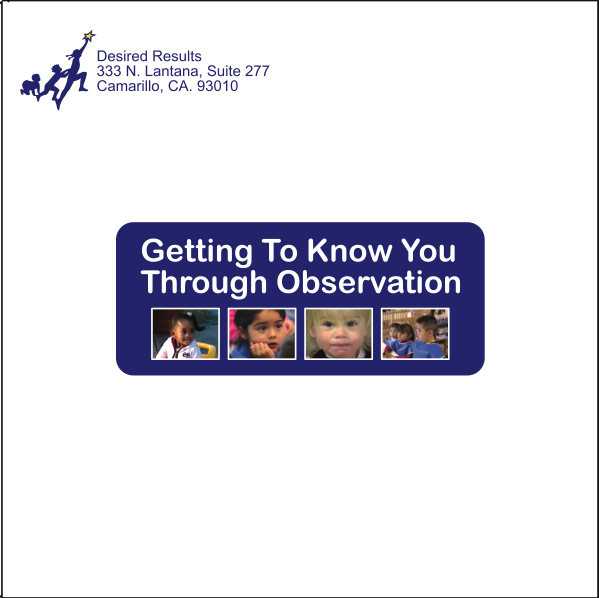 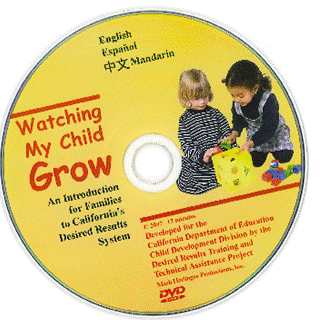 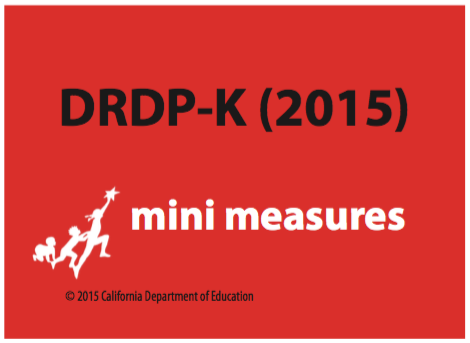 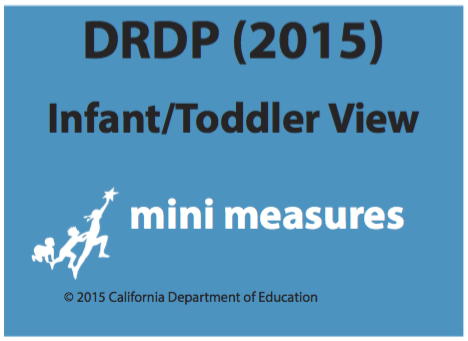 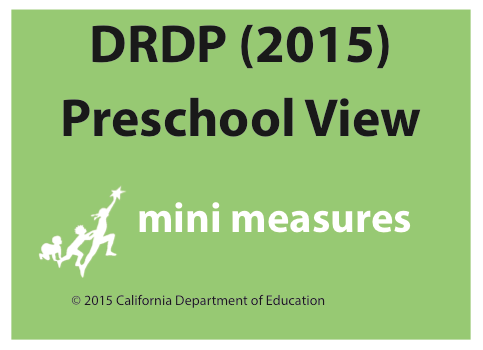 TitleQuantityPriceTotalDVDsGetting to Know You Through Observation DVD$12.00$Watching My Child Grow DVD$12.00$Mini MeasuresDRDP (2015) PS view Mini Measures in Color $15.00$DRDP (2015) IT view Mini Measures in Color$15.00$DRDP-K (2015) Mini Measures in Color $15.00$SubtotalSubtotal$Shipping & Handling(see chart)Shipping & Handling(see chart)$TOTALTOTAL$Payment Method (no credit cards)      Check                      Purchase Order       (For orders $50 or more)Payment Method (no credit cards)      Check                      Purchase Order       (For orders $50 or more)Payment Method (no credit cards)      Check                      Purchase Order       (For orders $50 or more)